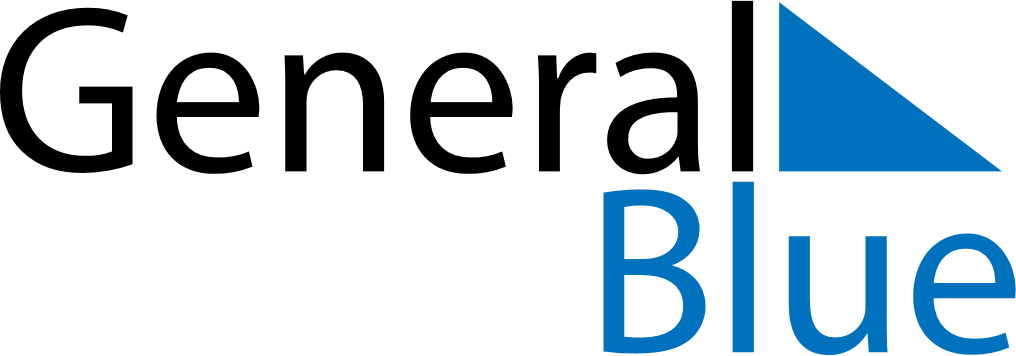 March 1833March 1833March 1833March 1833March 1833SundayMondayTuesdayWednesdayThursdayFridaySaturday12345678910111213141516171819202122232425262728293031